Dokumentation des 6. Feldforums am 21. Juni 2018TagesordnungBegrüßung und Einführung Das 6. Feldforum wurde mit einer Begrüßung der Geschäftsstelle des Beteiligungsmodells THF eröffnet. Auch die Feldkoordinator*innen, vertreten von Frau Bongartz (gewählte FeKo), Frau Renker (gesetzte FeKo, SenUVK) und Herrn Dr. Rostalski (gesetzter FeKo, Grün Berlin), begrüßten alle Anwesenden und führten in das Ziel des Feldforums ein. Herr Tüntas (gewählter FeKo) wies daraufhin, dass es einen Informationstisch zum Verein  Gebäude 104 e.V. gab, bei dem sich Interessierte über den Verein und Veranstaltungen im Gebäude 104 informieren können. Herr Christmann (Team Partizipation) stellte die Tagesordnung sowie der Verlauf der geplanten Tischstationen vor: Es gab insgesamt drei Tischstationen zu den Themen „Eingänge“, „Aufenthalt“ und „Spiel & Sport“. Alle Teilnehmenden konnten nach jeweils 25min die Tischstationen wechseln, um bei allen Themen mitdiskutieren und wählen zu können. Auch während den Runden konnten die Teilnehmer*innen die Tische wechseln. Anschließend präsentierte Klaus Scholl (sinai Landschaftsarchitekten) den aktuellen Planungsstand zur Umsetzung des EPP im Teilbereich an der Oderstraße, um die Teilnehmenden vorzubereiten (siehe Präsentation Anhang). Diskussionen an den Thementischen Hinweis: Die Empfehlungen mit den unterschiedlichen Varianten können genauer in den Plänen im Anhang des Protokolls nachvollzogen werden.

3.1. Tischstation 1 - Thema Eingänge (inkl. barrierefreier Abgang und Bank am Eingang)
Inhaltliche Begleitung: Klaus Schroll, Moderation: Uli Christmann, Schriftführung: Julia FielitzAn diesem Tisch wurde über den Eingang an der Herrfurthstraße sowie über eine mögliche Bank am Eingang diskutiert. Zu den Sitzgelegenheiten wurden verschiedene Varianten vorgestellt. 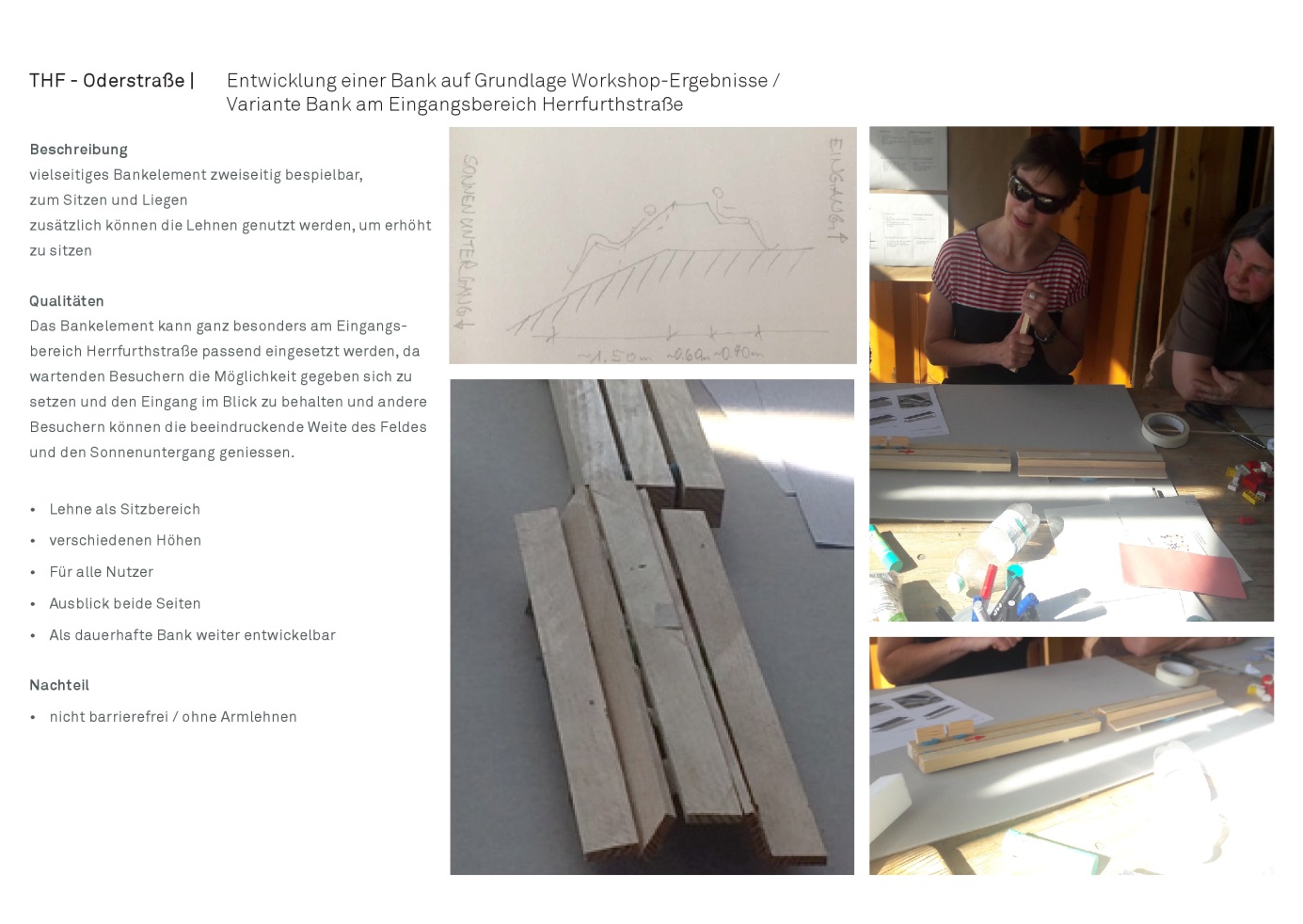 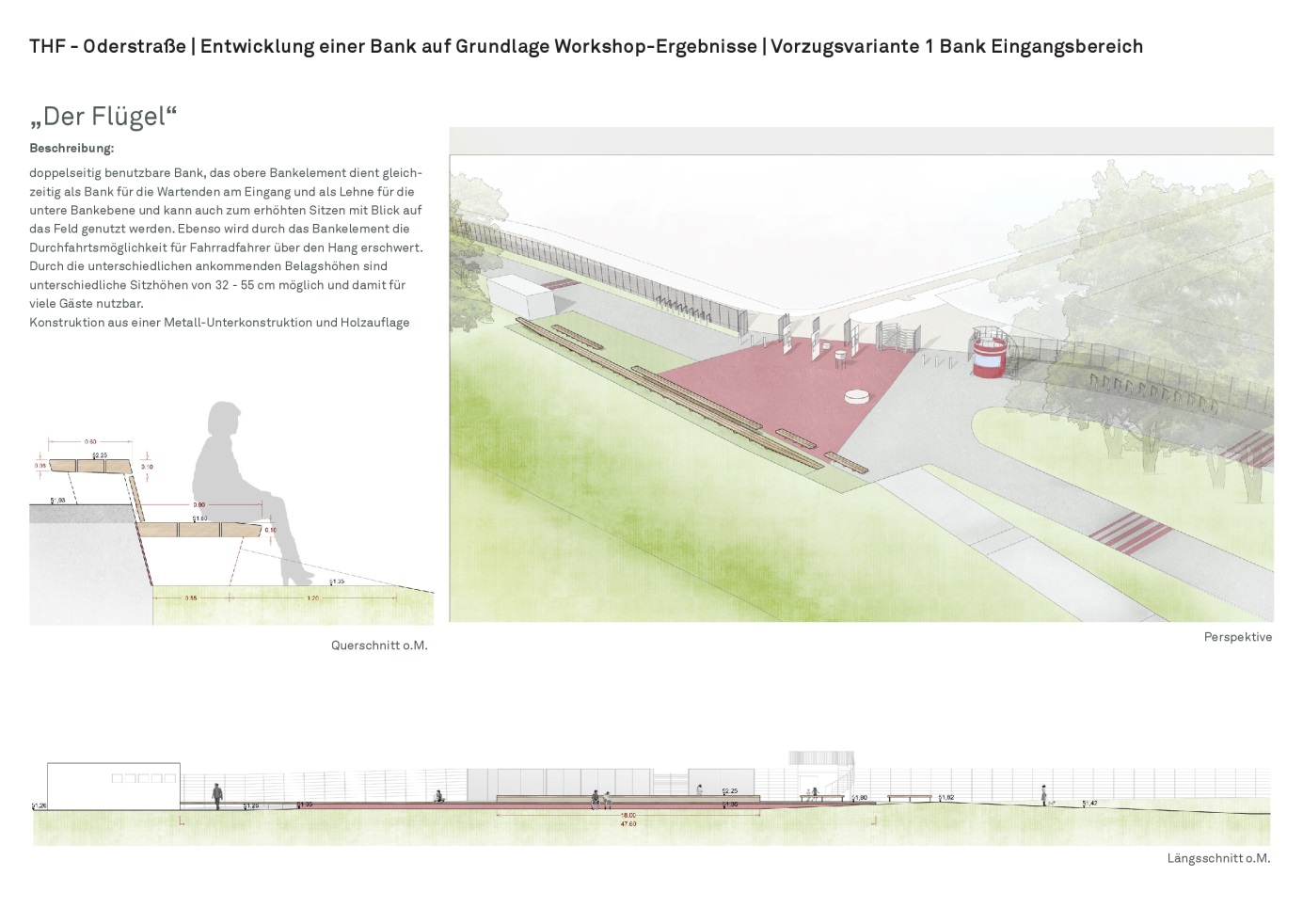 Es  wurden verschiedene Varianten vorgestellt. Das erste Bild zeigt den aktuellen Bestand. 
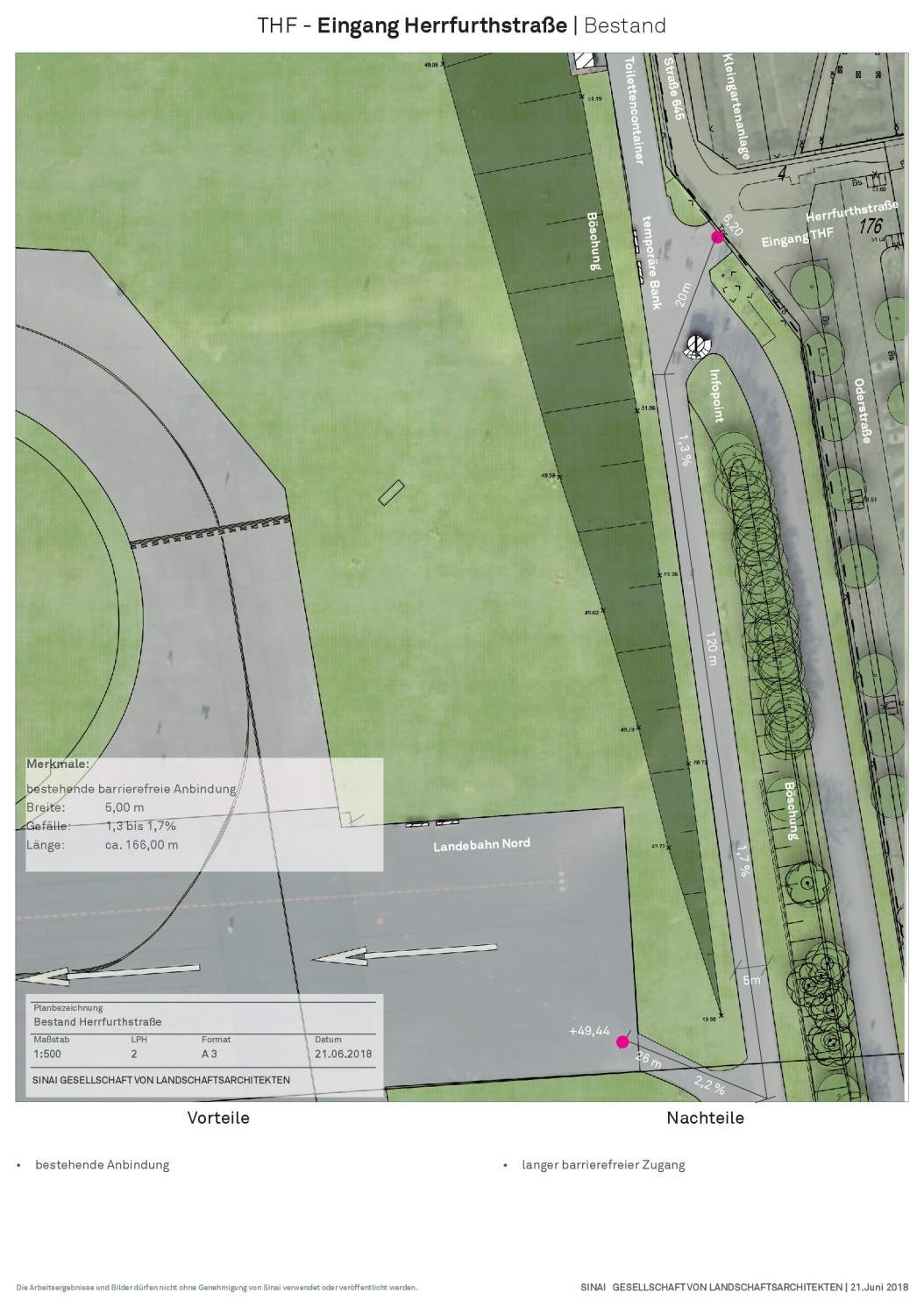 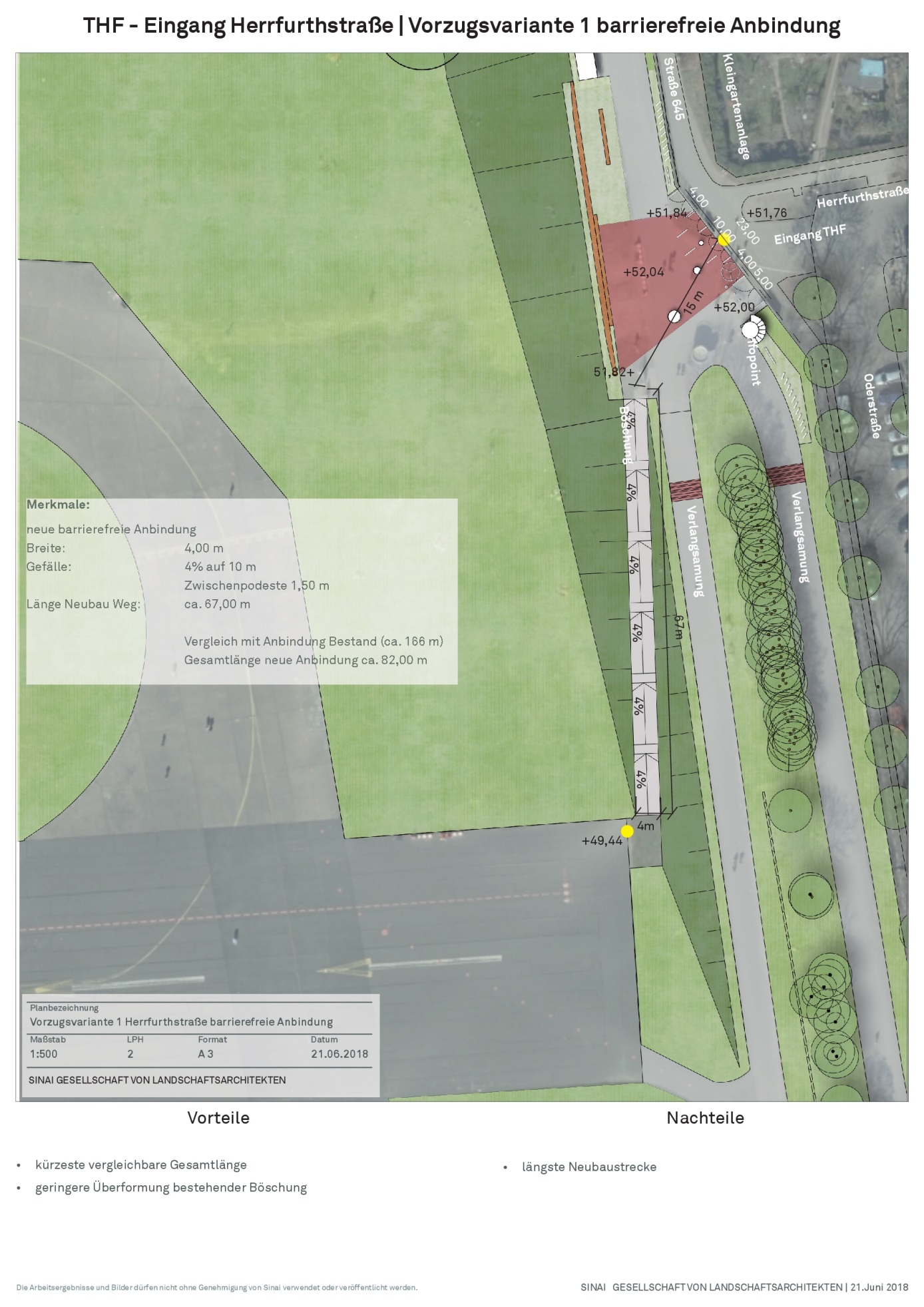 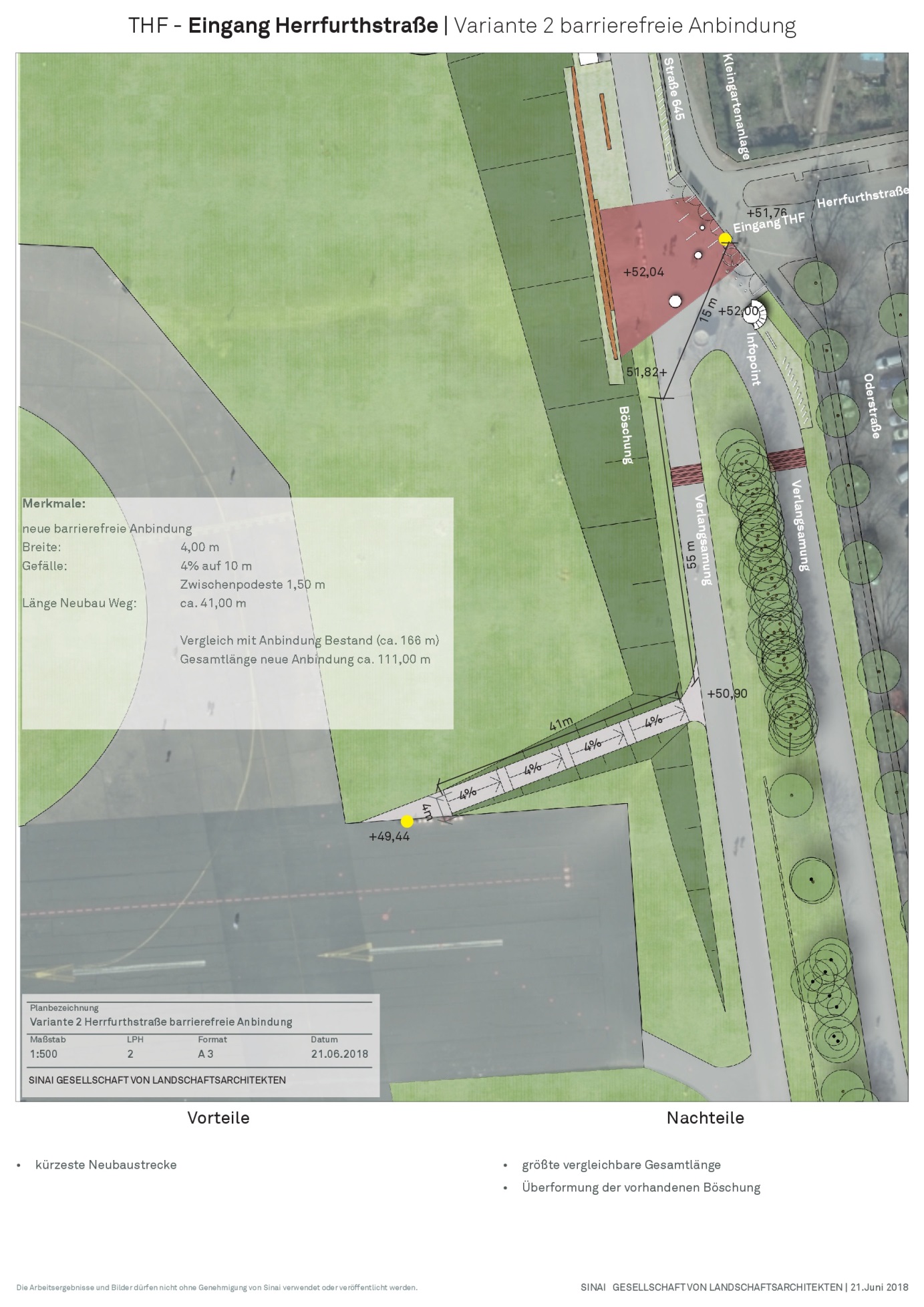 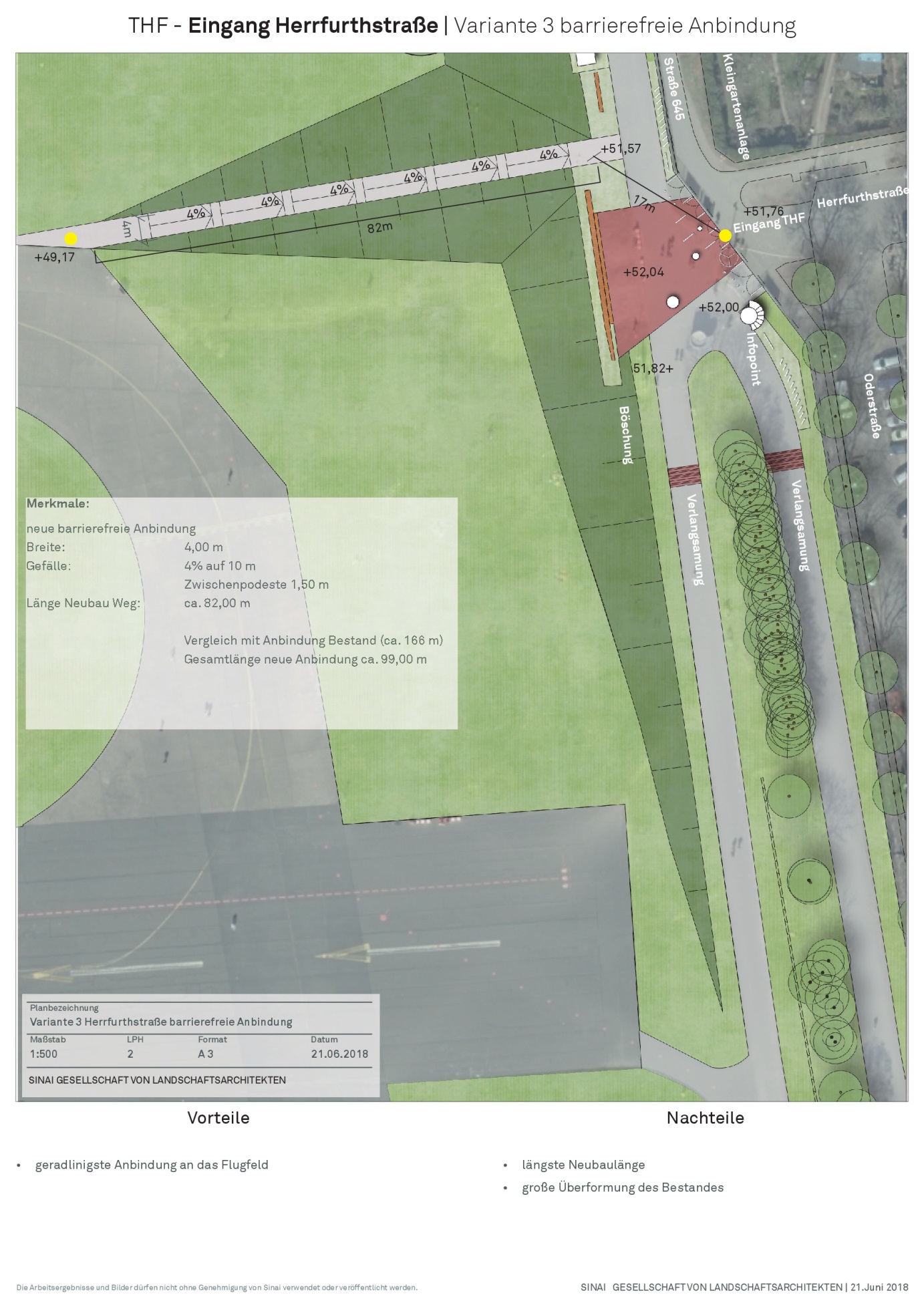 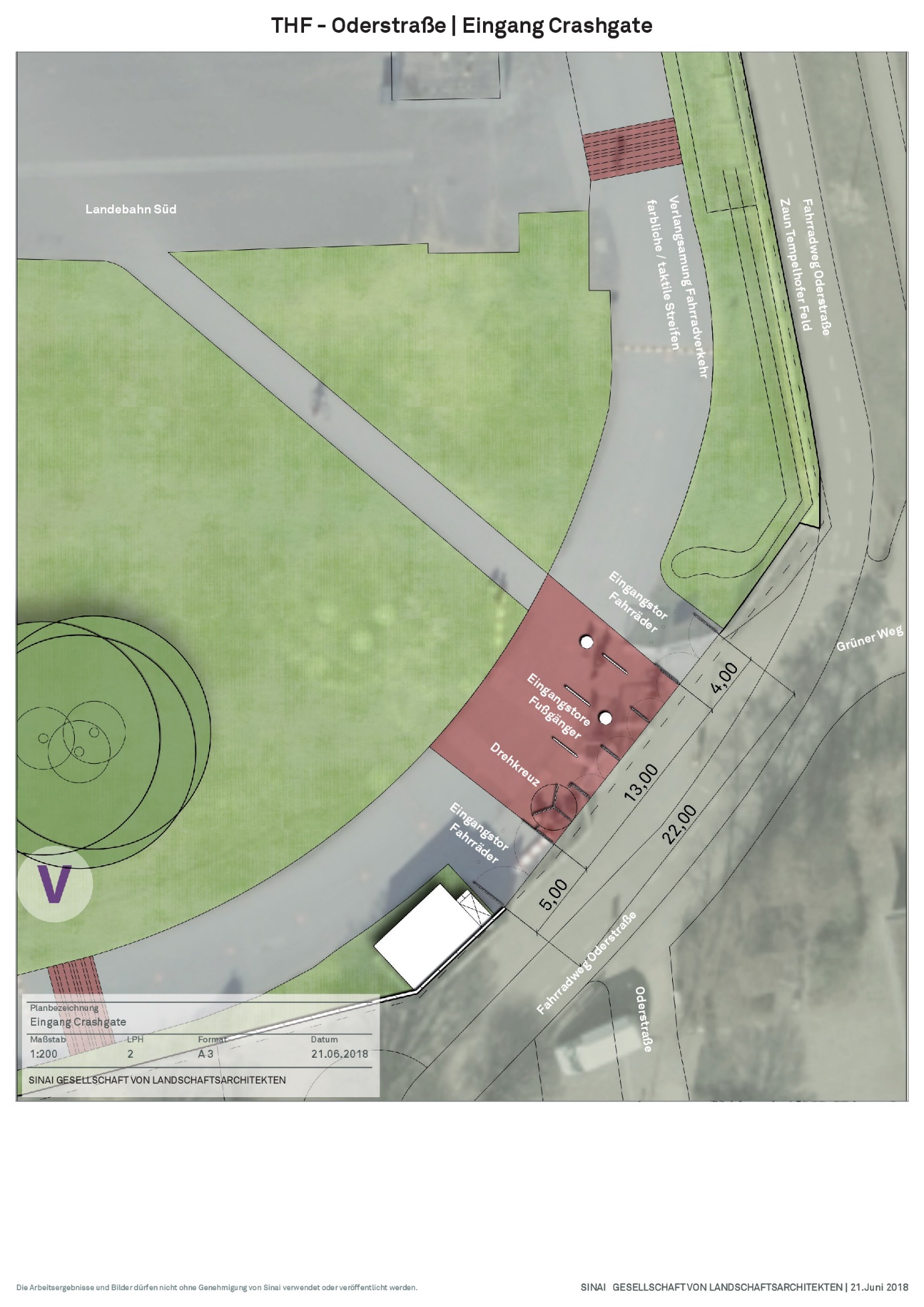 Diskussion und Abstimmungsergebnisse zum Eingang / zur Verbesserung der Barrierefreiheit am Eingang: Tischstation 2 – Thema AufenthaltInhaltliche Begleitung: Maja van der Laan, Moderation: Jan Schultheiß, Schriftführung: Dilan ErkisiAn diesem Tisch wurde über die Obstgehölze, eine mögliche Erweiterung der Grillwiese und die mobilen Sitzgelegenheiten diskutiert. Zu den Bänken wurden auf Grundlage der Bankworkshops drei Varianten vorgestellt. 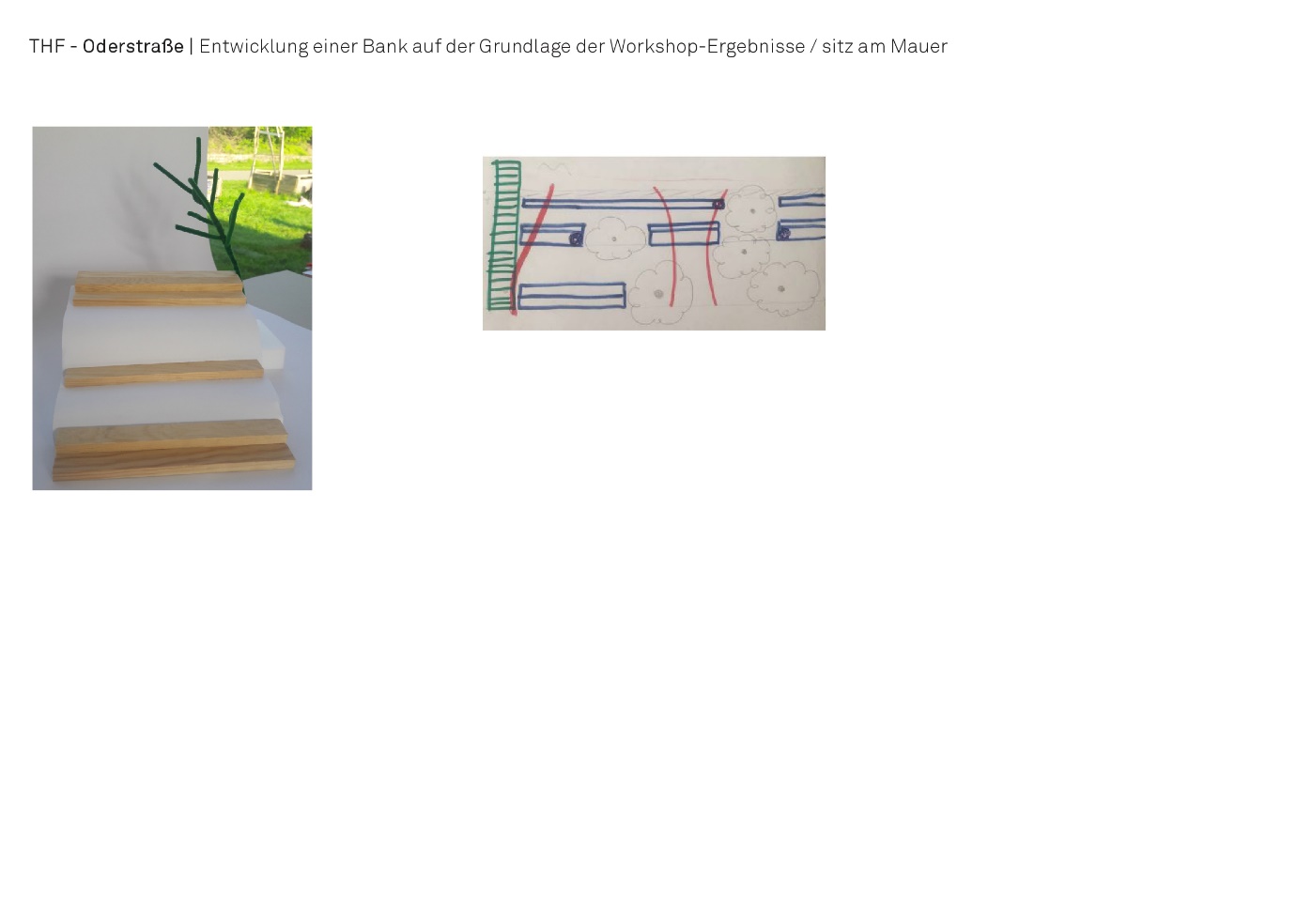 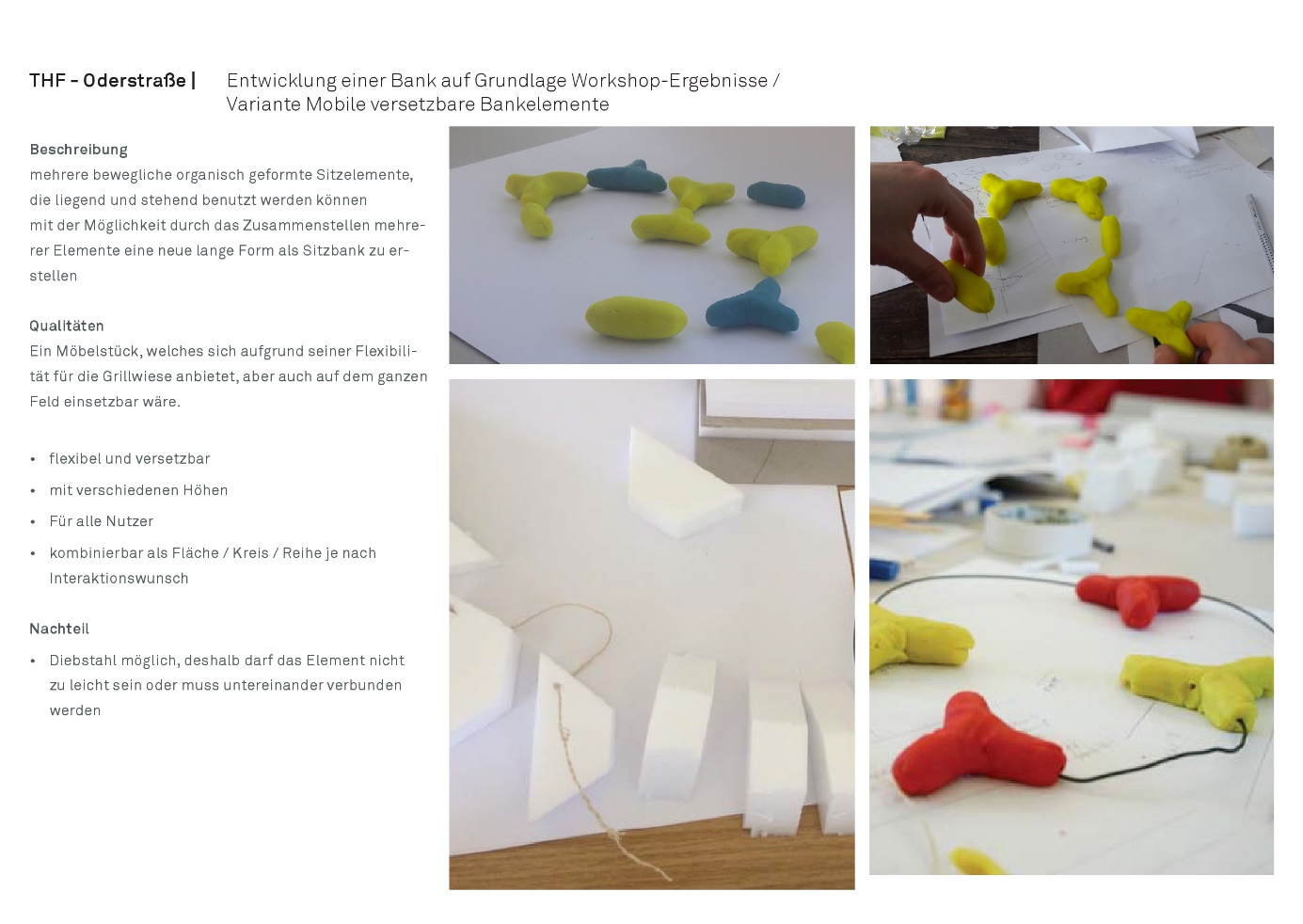 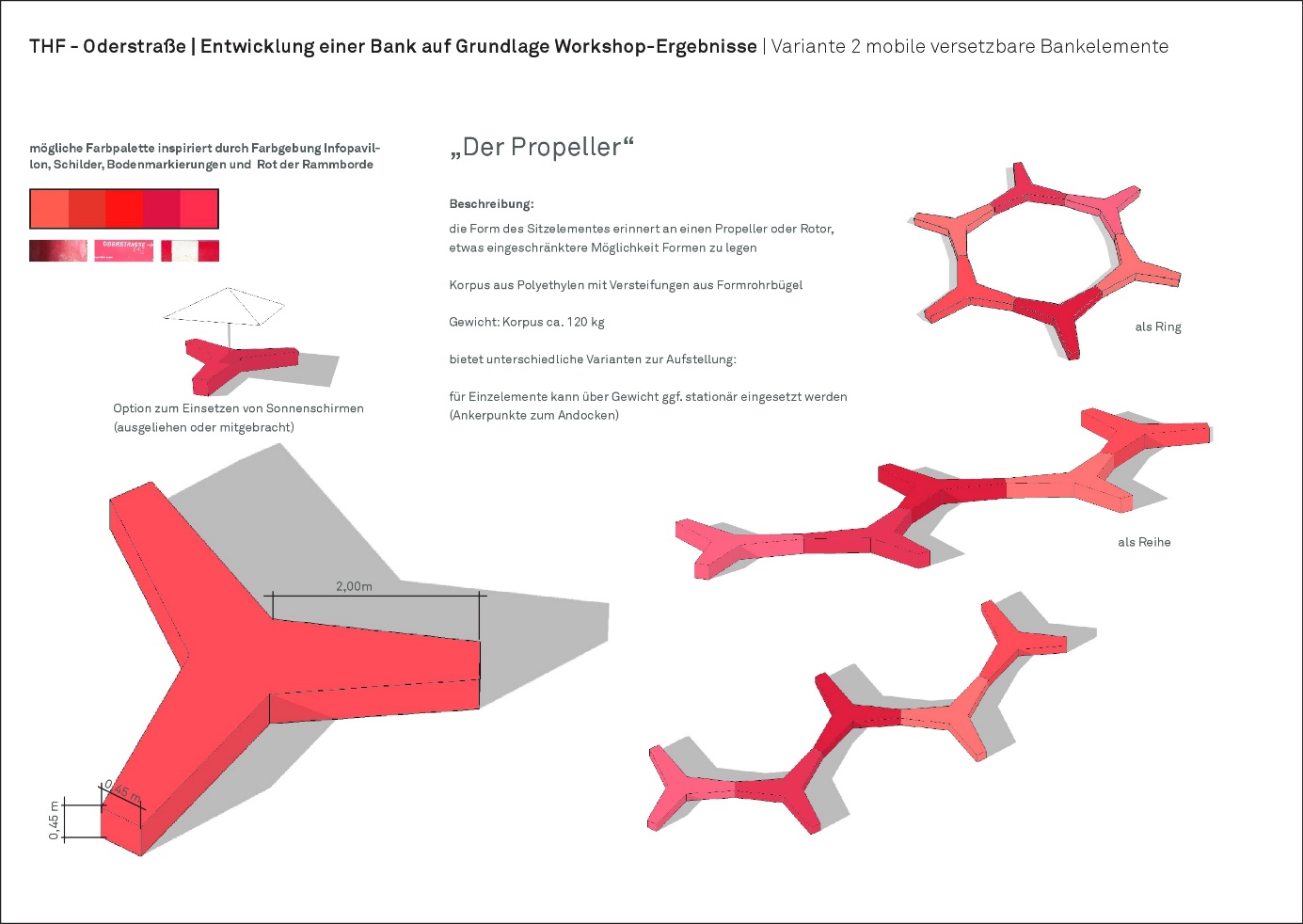 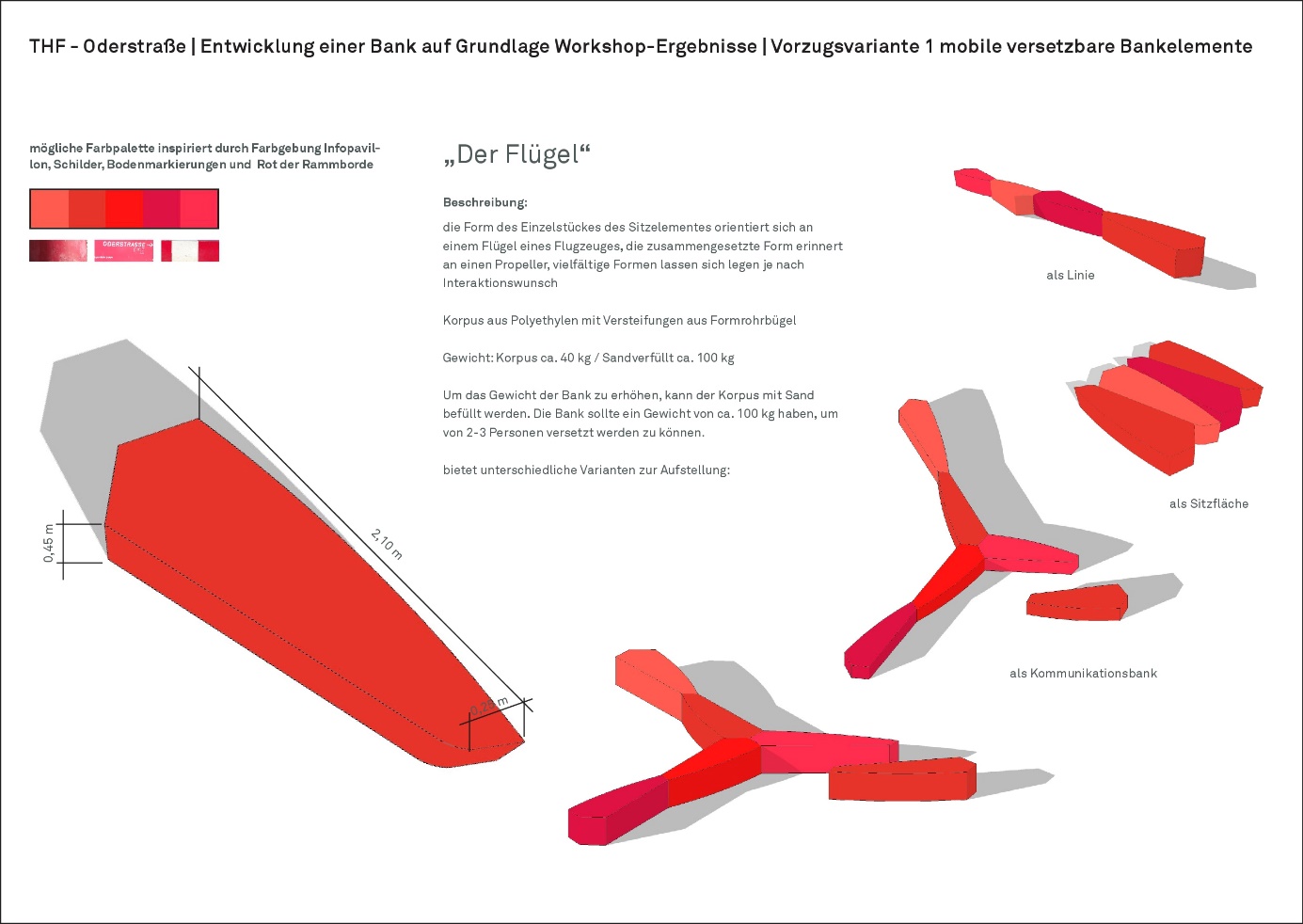 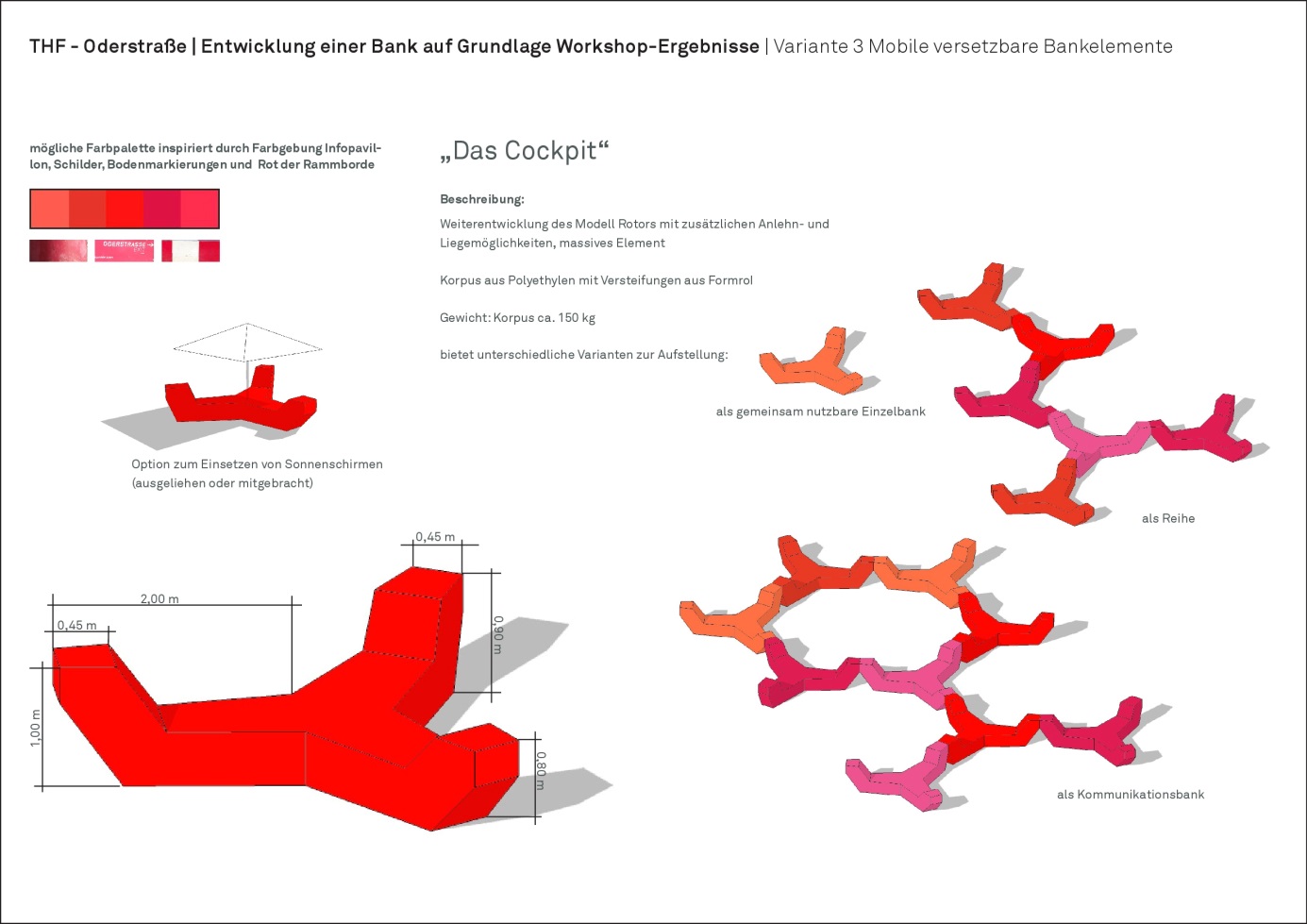 Zu den Obstgehölzen wurden drei Varianten vorgestellt: 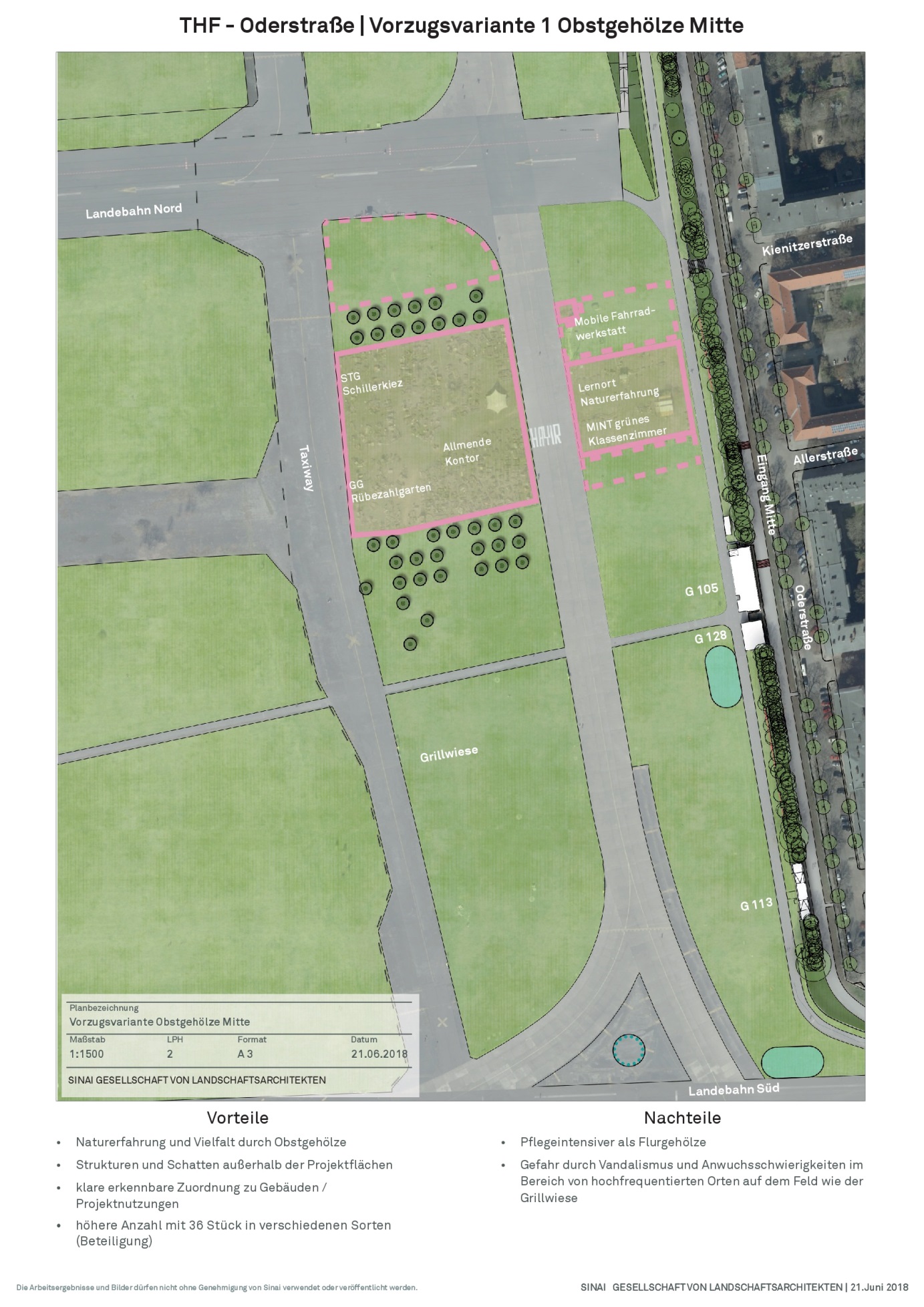 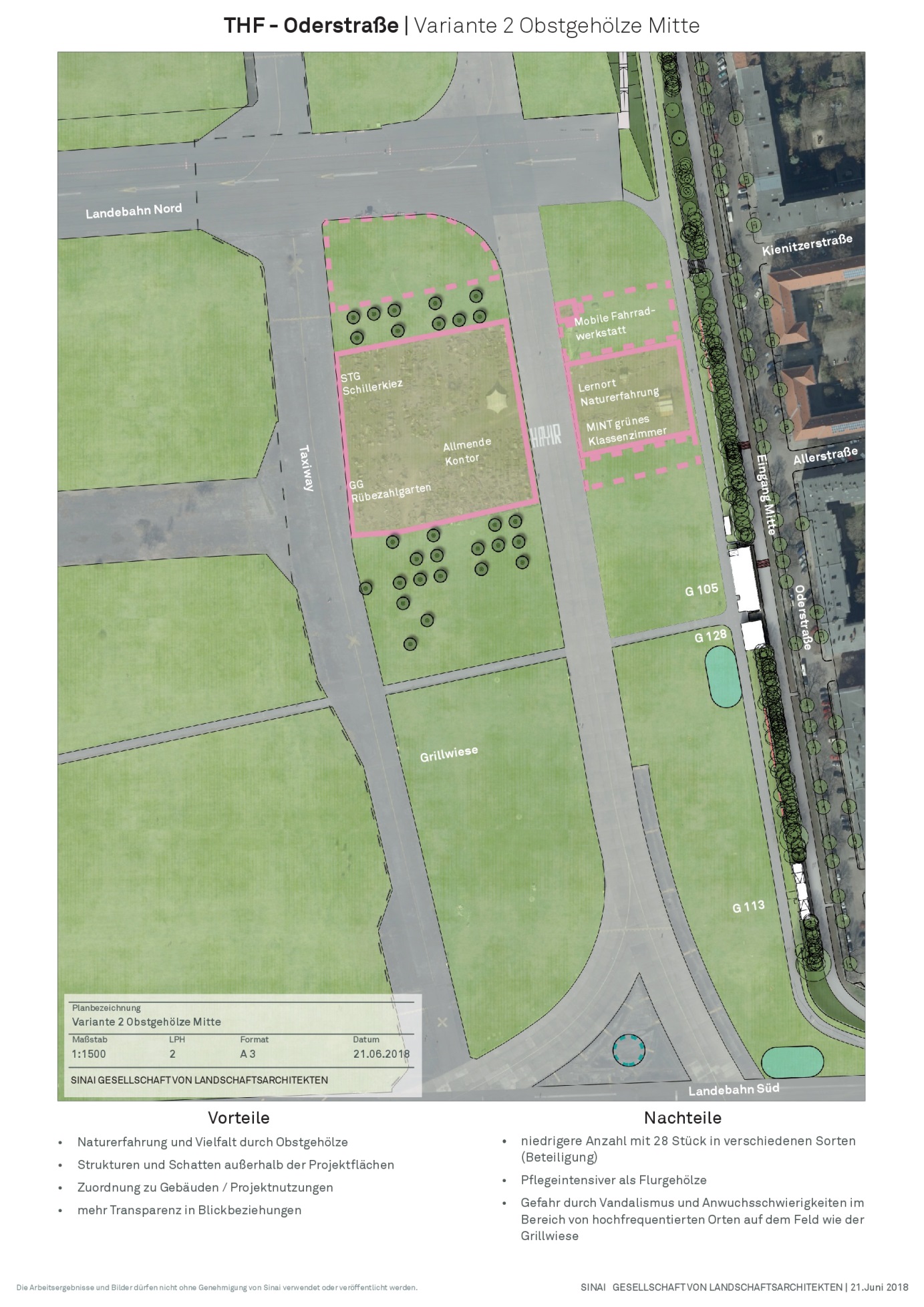 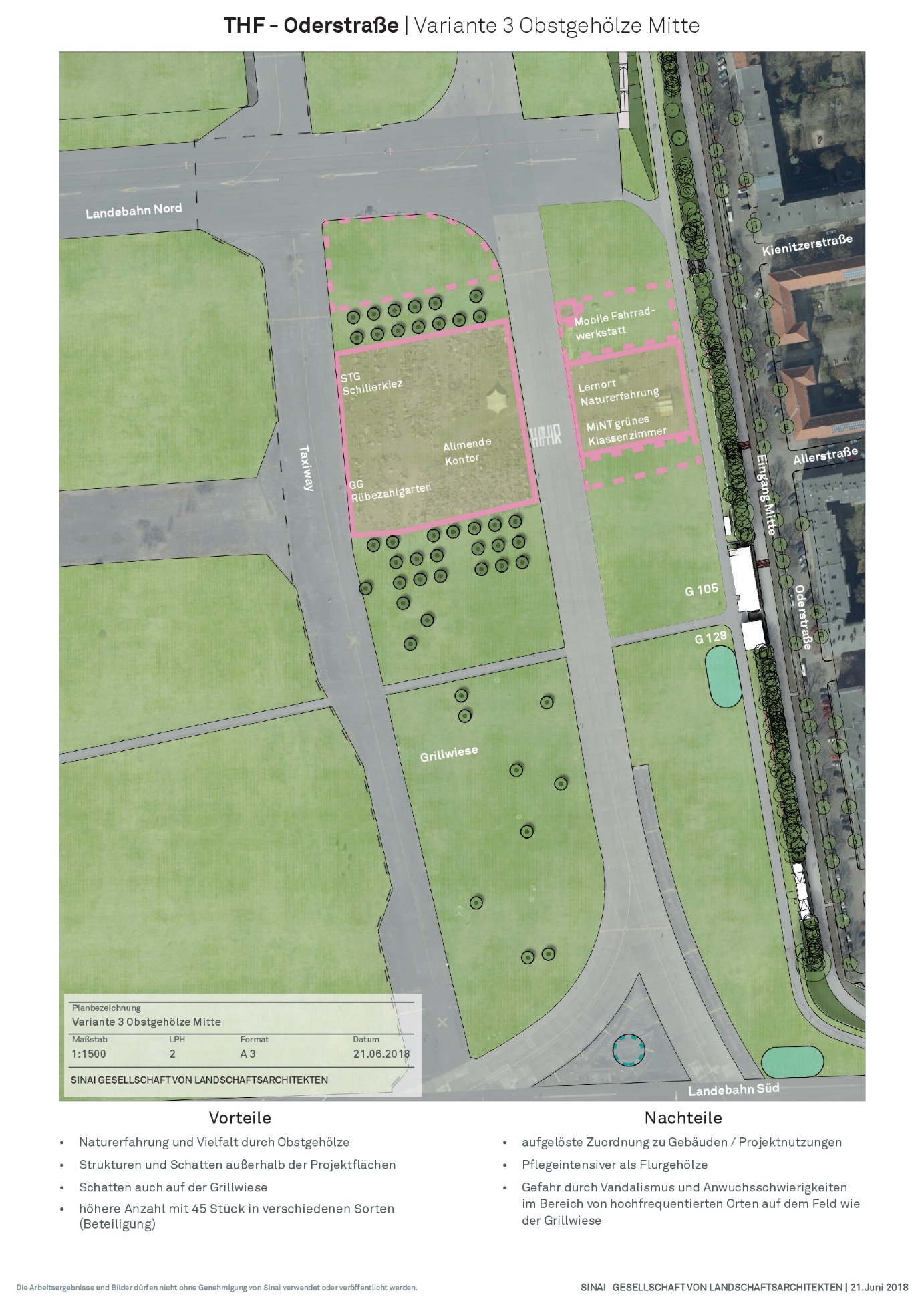 Es wurde außerdem diskutiert, ob die Grillwiese erweitert werden soll. Auch wurden zwei Varianten vorgestellt. 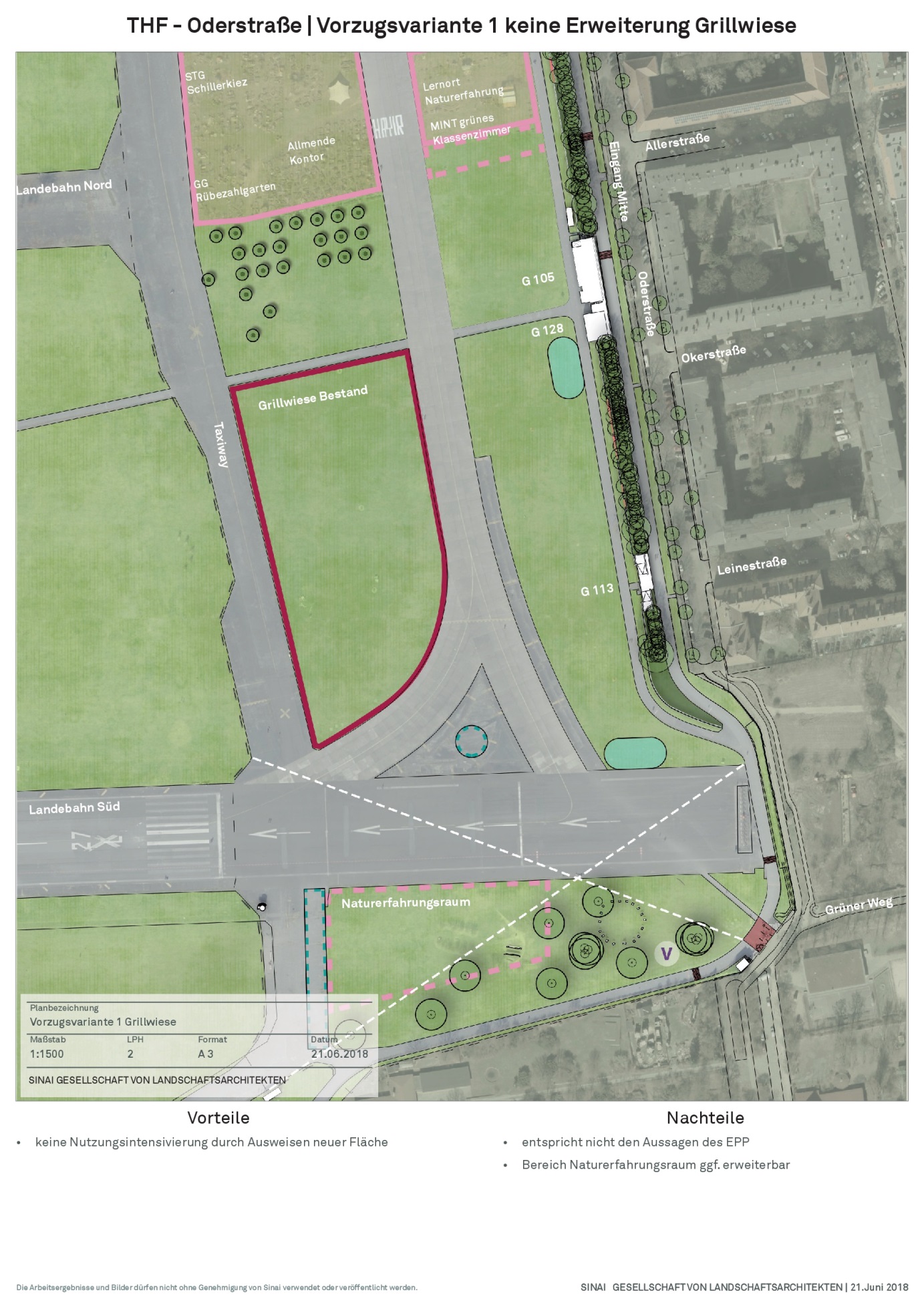 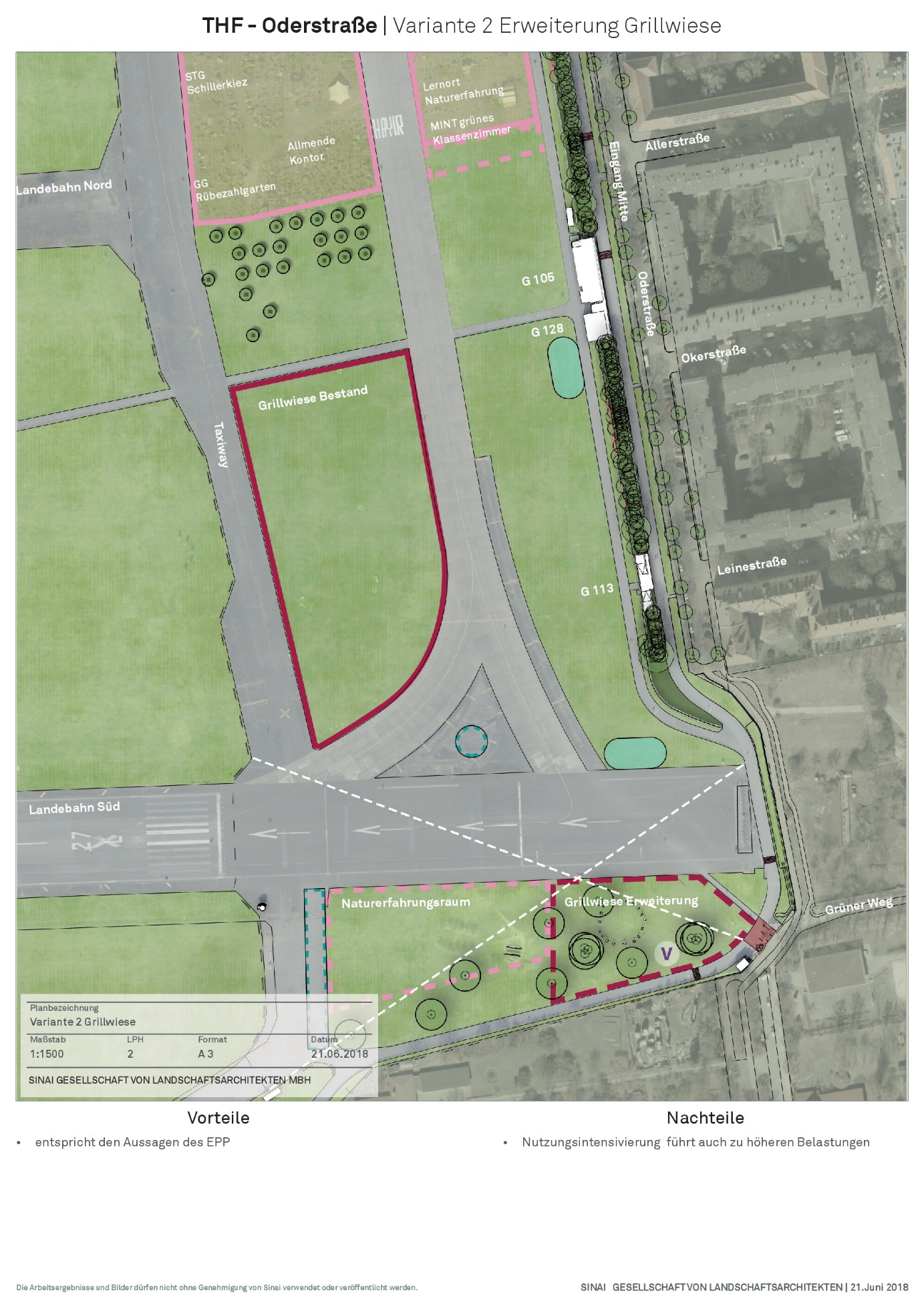 In allen Kleingruppen wurde gegen eine Erweiterung der Grillwiese gestimmt. 
3.3. Tischstation 3 - Thema Spiel und Sport
Inhaltliche Begleitung: Malin Krause, Moderation: Louis Kott, Schriftführung: Kerstin GroßbröhmerAn diesem Tisch wurde darüber diskutiert, ob es neue Spiel- oder Sportflächen auf dem Tempelhofer Feld geben soll. 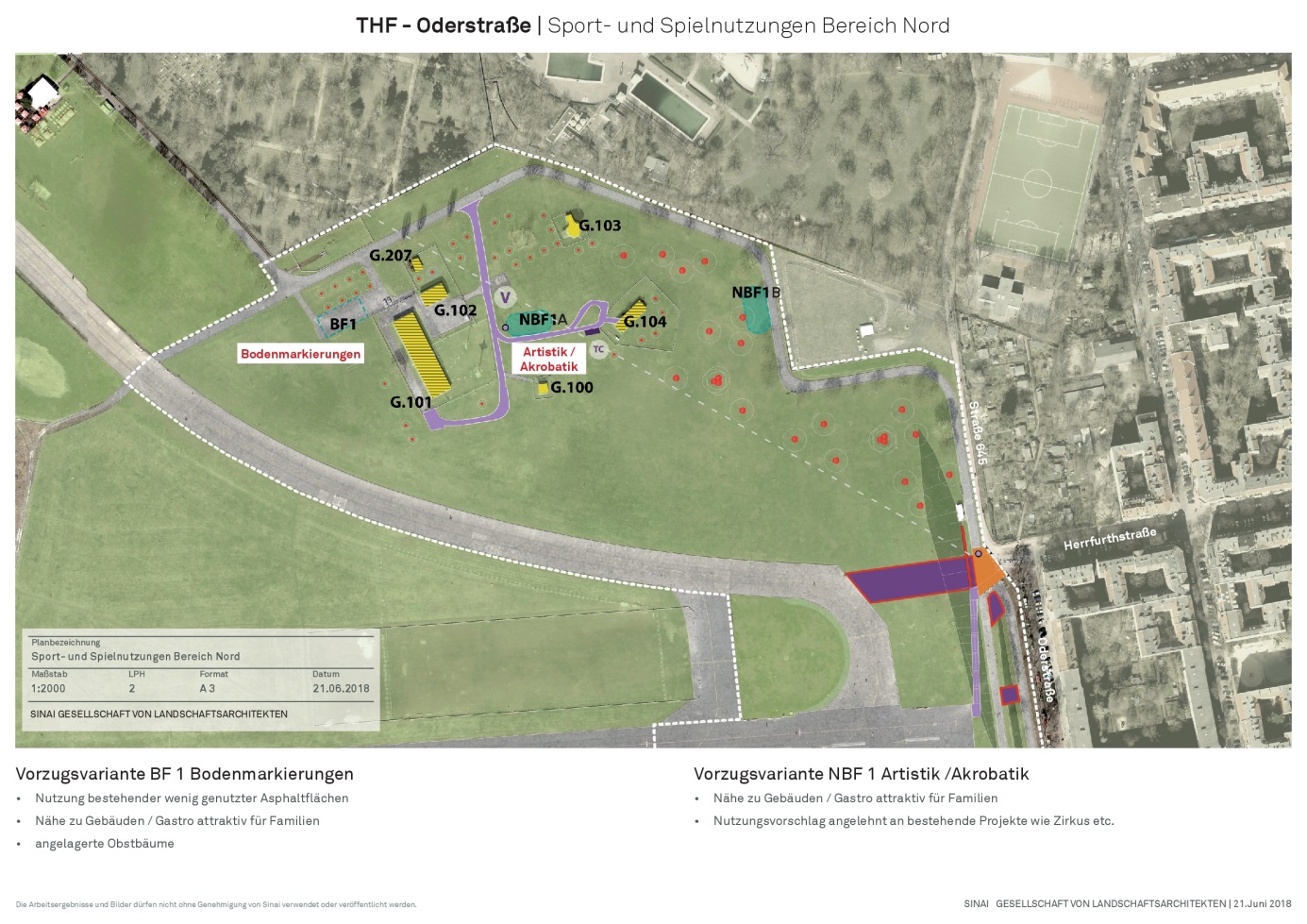 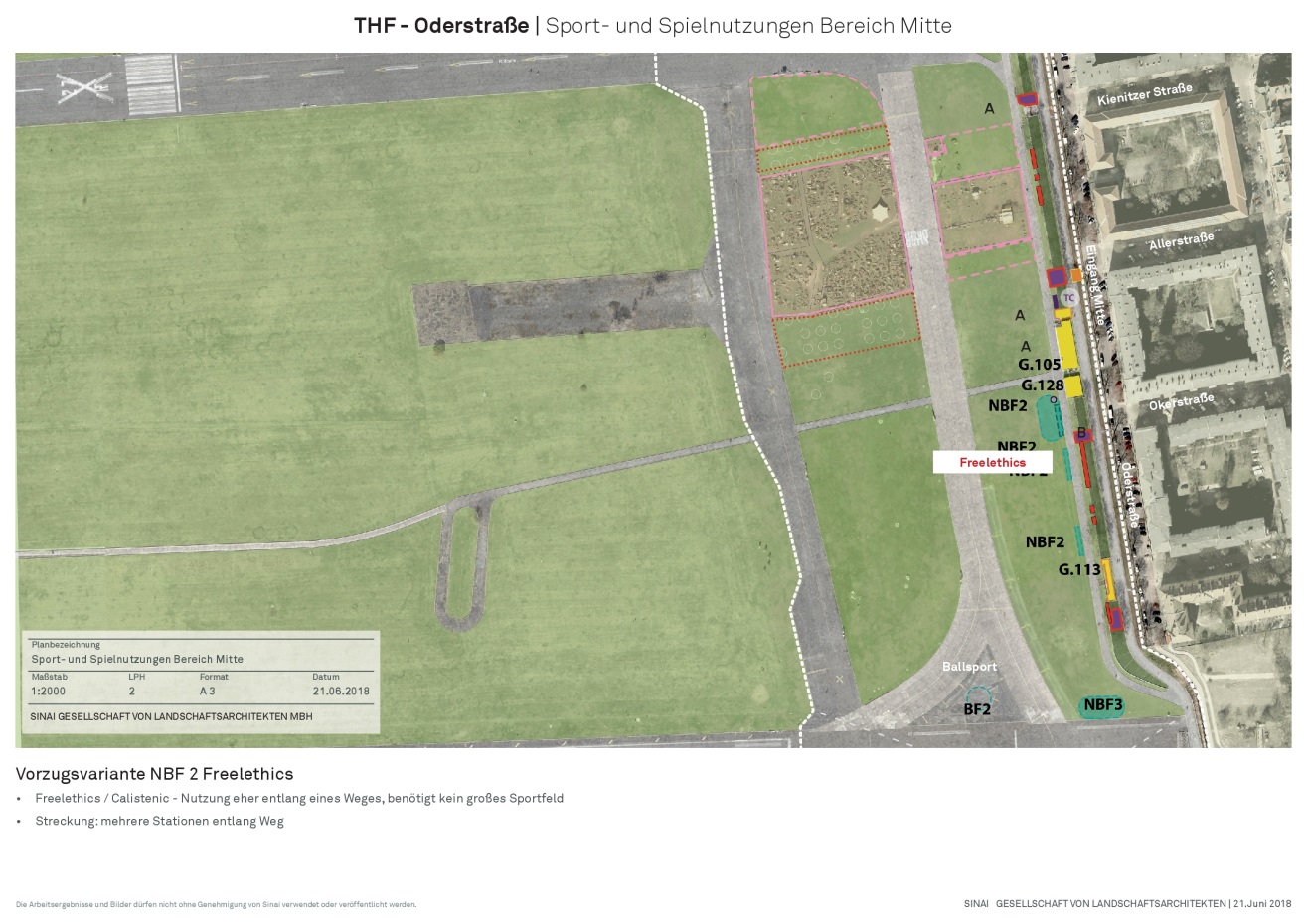 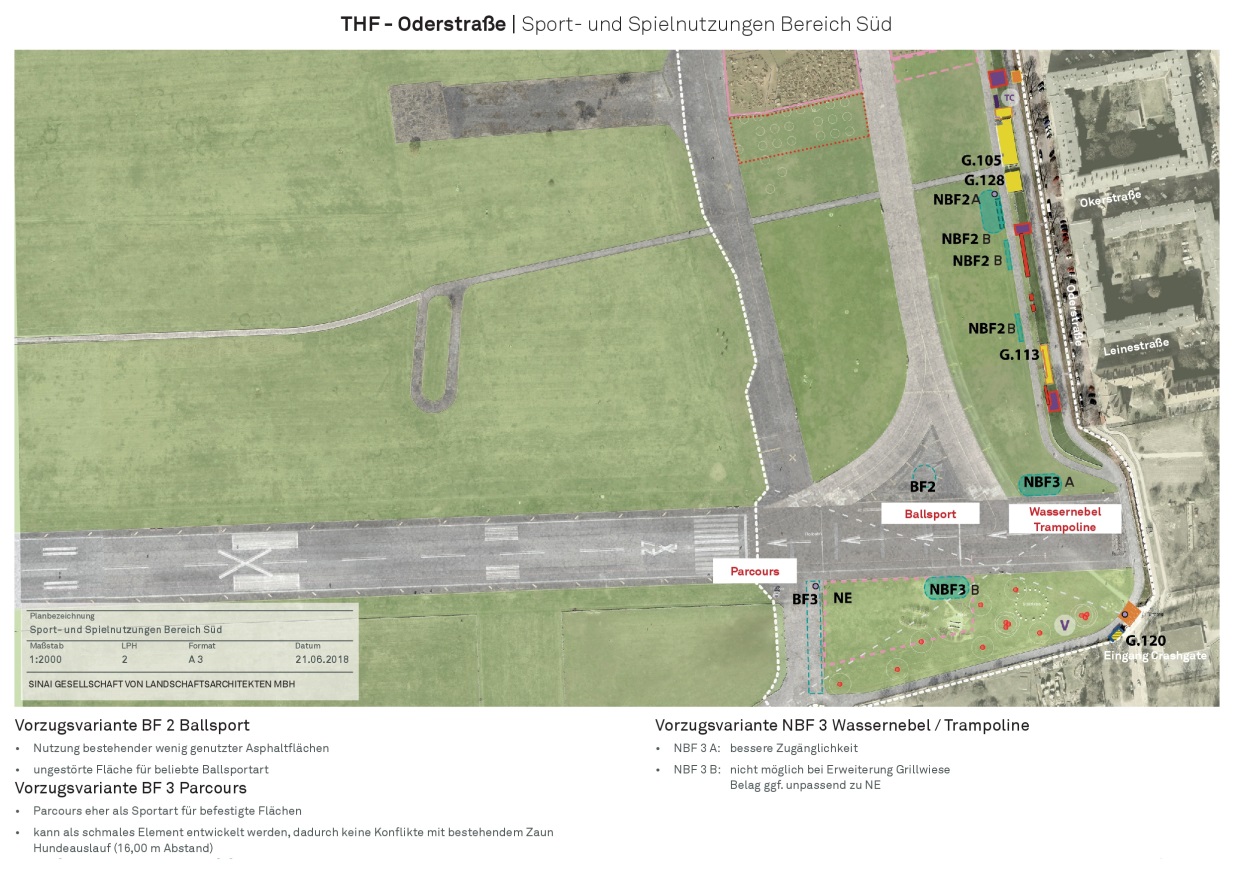 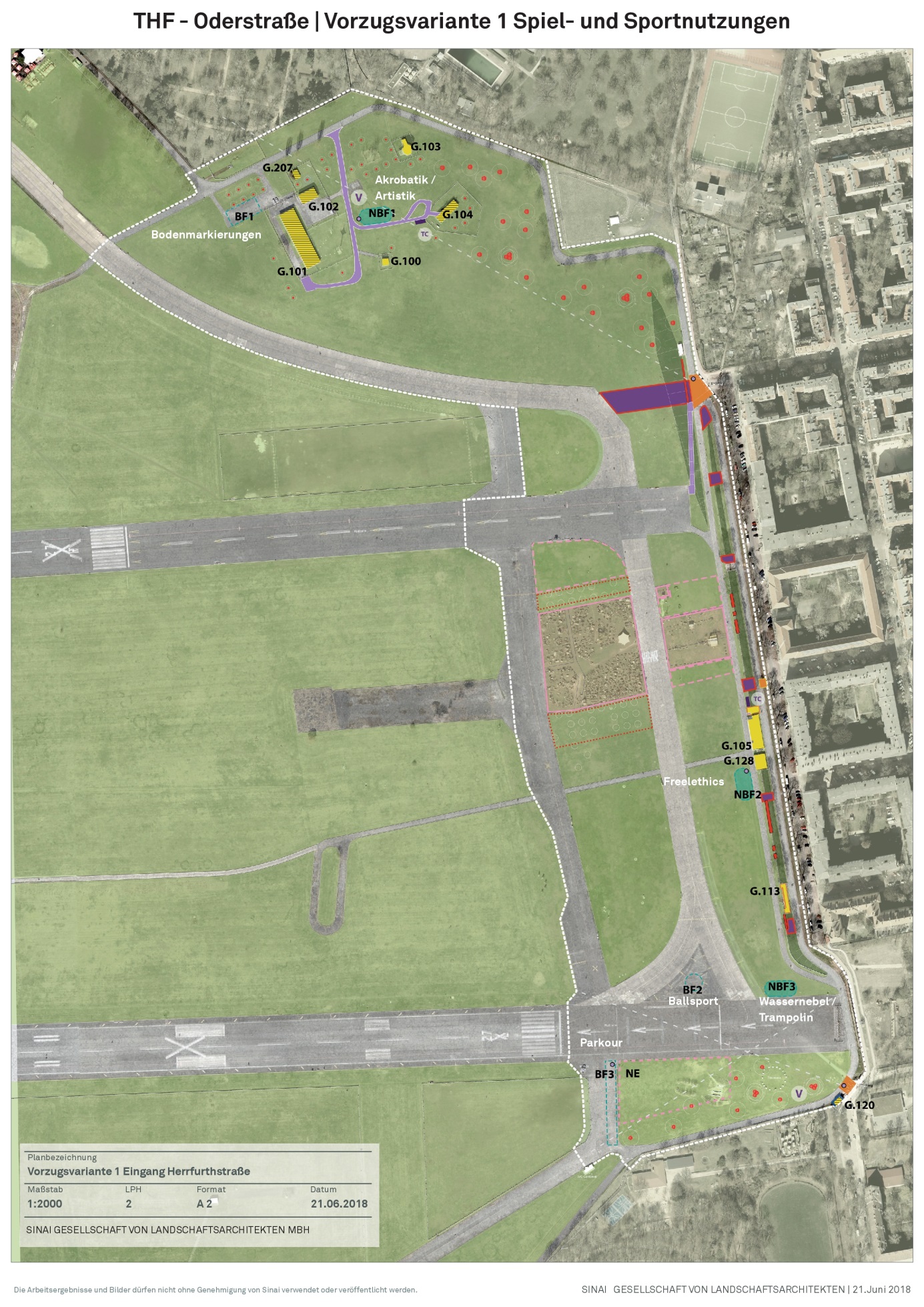 Abstimmungen im PlenumNach den Diskussionen in den Kleingruppen wurden eine Zusammenfassung der drei Tischstationen mit den Ergebnissen der drei Runden an das Feldforum vorgestellt, um in der großen Runde für/gegen die Empfehlungen abzustimmen.
Abstimmungsergebnisse – mit ca. 31 AbstimmendenNach der Abstimmung wird das Feldforum geschlossen. UHRZEITTITELTITELTITELTITEL17:00 UhrBegrüßung, Rahmen und Ziel dieses Feldforums Begrüßung, Rahmen und Ziel dieses Feldforums Begrüßung, Rahmen und Ziel dieses Feldforums Begrüßung, Rahmen und Ziel dieses Feldforums 17:25 UhrVorstellung des Ablaufs Feldforum und Rückblick bisheriger Prozess zum Planungsstand Teilbereich OderstraßeVorstellung des Ablaufs Feldforum und Rückblick bisheriger Prozess zum Planungsstand Teilbereich OderstraßeVorstellung des Ablaufs Feldforum und Rückblick bisheriger Prozess zum Planungsstand Teilbereich OderstraßeVorstellung des Ablaufs Feldforum und Rückblick bisheriger Prozess zum Planungsstand Teilbereich Oderstraße17:35 UhrInput Planungsstand und Maßnahmen im Teilbereich OderstraßeInput Planungsstand und Maßnahmen im Teilbereich OderstraßeInput Planungsstand und Maßnahmen im Teilbereich OderstraßeInput Planungsstand und Maßnahmen im Teilbereich Oderstraße18:05 Uhr90 min Gruppenarbeitsblock mit 3x25 Min. für drei Tischstationen (in Rotation mit 5 Minuten Pause)90 min Gruppenarbeitsblock mit 3x25 Min. für drei Tischstationen (in Rotation mit 5 Minuten Pause)90 min Gruppenarbeitsblock mit 3x25 Min. für drei Tischstationen (in Rotation mit 5 Minuten Pause)90 min Gruppenarbeitsblock mit 3x25 Min. für drei Tischstationen (in Rotation mit 5 Minuten Pause)Tischstation 1Eingänge (inkl. Hang und Infrastrukturen)Tischstation 2AufenthaltTischstation 3Spiel & SportInfostationGebäude 10419:40 Uhr30 min PAUSE30 min PAUSE30 min PAUSE30 min PAUSE20:10 UhrPlenum: Vorstellen der Ergebnisse/ Diskussionen der Tischstationen inkl. Darstellung der Empfehlungen der Feldkoordination an das FeldforumPlenum: Vorstellen der Ergebnisse/ Diskussionen der Tischstationen inkl. Darstellung der Empfehlungen der Feldkoordination an das FeldforumPlenum: Vorstellen der Ergebnisse/ Diskussionen der Tischstationen inkl. Darstellung der Empfehlungen der Feldkoordination an das FeldforumPlenum: Vorstellen der Ergebnisse/ Diskussionen der Tischstationen inkl. Darstellung der Empfehlungen der Feldkoordination an das Feldforum20:10 UhrPräsentation der Ergebnisse: Zusammenfassung und WertschätzungAbstimmung von EmpfehlungenPräsentation der Ergebnisse: Zusammenfassung und WertschätzungAbstimmung von EmpfehlungenPräsentation der Ergebnisse: Zusammenfassung und WertschätzungAbstimmung von EmpfehlungenPräsentation der Ergebnisse: Zusammenfassung und WertschätzungAbstimmung von Empfehlungen20:55 UhrAusblick und Beendigung FeldforumAusblick und Beendigung FeldforumAusblick und Beendigung FeldforumAusblick und Beendigung FeldforumGruppeEmpfehlung
Gruppe 1
Empfehlung 1.1 -Sitzgelegenheit im Eingangsbereich:Variante 1: Die am Eingang Herrfurthstraße vorgesehenen Sitzgelegenheiten sollen in der Weiterentwicklung der Ergebnisse der Bankworkshops umgesetzt werden.0 StimmenVariante 2: Die am Eingang Herrfurthstraße vorgesehenen Sitzgelegenheiten sollen nicht in der Weiterentwicklung der Ergebnisse der Bankworkshops umgesetzt werden.9 Stimmen (einstimmig)
Alternativvorschlag der Gruppe 1: Schrammborde auf Breite wie sinai-Vorschlag, Panoramatisch.Nullvariante: keine Sitzgelegenheiten im Eingangsbereich1 StimmeBegründung: Eingangsbereich Herrfurthstr. entwickelt sich zu einem Ort informeller Musiksessions; diese ungünstige Entwicklung wird durch Sitzgelegenheiten befördert.
Gruppe 2
Empfehlung 1.1 -Sitzgelegenheit im EingangsbereichVariante 1: (s.o.)4 StimmenHinweise dazu:Sitzfläche in der Schnittdarstellung zu tief, soll verringert werdenFlügelende anfällig für VandalismusVariante 2: (s.o.)2 StimmenHinweise dazu:Durch die lange Bank sammeln sich noch mehr Menschen im Eingangsbereich. Statt Bank eher ein Infobord.Gruppe 3Empfehlung 1.1 -Sitzgelegenheit im Eingangsbereich:Variante 1: (s.o.)8 Stimmen (einstimmig)Hinweise dazu:Sitzfläche zu tief – soll verringert werden.Rückenlehne auch vorsehen für Personen, die sitzend Richtung Eingang (Osten) schauen.Variante 2: (s.o.)0 StimmenThemen-speicherZur Sitzgelegenheit am Eingang:Bank-Umsetzung o.k., wenn weniger Sitzplätze und Bank gestückelt statt durchgehend Bank in labiler Ausführung mit leichter Wipp-FunktionEine durchgehende Bank verlockt BMX-Radfahrer über die Bank zu fahren, bei Stückelung der Bank nicht der Fall.GruppeEmpfehlung
Gruppe 1Empfehlung 2.1 – Verbesserung Barrierefreiheit
Nullvariante: Eine Verbesserung der Barrierefreiheit durch einen neuen barrierefreien Zuweg zur Landebahn (inkl. Mitnutzung durch Fahrradfahrer) soll nicht umgesetzt werden. 6 StimmenVariante 1: … soll in der Variante 1 umgesetzt werden.1 StimmeVariante 2: … soll in der Variante 2 umgesetzt werden.0 Stimmen Variante 3: … soll in der Variante 3 umgesetzt werden.3 StimmenGruppe 2Empfehlung 2.1 – Verbesserung Barrierefreiheit
Nullvariante: …soll nicht umgesetzt werden. (s.o.) 3 StimmenVariante 1: … soll in der Variante 1 umgesetzt werden.4 Stimmen
Variante 2: … soll in der Variante 2 umgesetzt werden.0 Stimmen Variante 3: … soll in der Variante 3 umgesetzt werden.0 StimmenGruppe 3
Empfehlung 2.1 – Verbesserung Barrierefreiheit
Nullvariante: …soll nicht umgesetzt werden. (s.o.) 0 StimmenVariante 1: … soll in der Variante 1 umgesetzt werden.1 Stimme
Variante 2: … soll in der Variante 2 umgesetzt werden.2 Stimmen Variante 3: … soll in der Variante 3 umgesetzt werden.3 StimmenHinweise dazu:Radfahrer suchen sich ihren direkten Weg, vermeiden Umwege. Variante 4 (neu eingebracht): Erweiterung der Variante 3 um Bremselemente, damit Radfahrer den geneigten Weg nicht herunter-rasen können.1 StimmeThemen-speicher
Zur Barrierefreiheit:Spontanes Nutzungsverhalten wird immer zu Trampelpfaden führenVariante 3 ermöglicht einen neuen Weg.Variante 3 in Zick-Zack-Ausprägung, um Fahrrad-Rennstrecke zu vermeiden.Bremselemente für Radfahrer (Drängelgatter o.ä.) würden ggf. Probleme für Fahrradanhänger mit sich bringen.farbige Wegemarkierungen für schnellen Wegbereich (Radfahrer) und langsamen Bereich (Rollstuhlfahrer*innen, Kinderwagen etc.); z.B. rot und weißWeg soll breiter als 4m sein, weil sonst Gefahr der Kollision mit schnellen Radfahrern.Sonstige Hinweise: Hinweisschild am Bauzaun der laufenden Hangsanierung enthält das Argument, wonach dort kein Weg gebaut werden darf (Grund THFG). Dieses Argument widerspricht der Wegevariante 3 – Teilnehmer*in bittet um Korrektur auf dem Hinweisschild.GruppeEmpfehlung
Gruppe 1Empfehlung 3.1 – Eine der in den Bankworkshops entwickelten versetzbaren Sitzgelegenheiten soll auf Basis der Fortschreibung von sinai in der Variante ## weiter entwickelt werden.Variante 1 mit Flügel(5 Stimmen)Prototyp: Mischung aus Sinai und Bürgerschaft (5 Stimmen)
Gruppe 2
Empfehlung 3.1 Nullvariante (keine Entwicklung)4 Stimmen
Variante 1 mit Flügel 3 StimmenVariante 3 mit Cockpit 3 Stimmen
Prototyp: Mischung aus Sinai und Bürgerschaft (8 Stimmen)Gruppe 3Empfehlung 3.1 Variante 3 mit Cockpit 3 Stimmen
Prototyp: Mischung aus Sinai und Bürgerschaft 4 StimmenEntwicklung von Sozialbetrieben mit sinai4 Stimmen
Themen-speicherMobile BänkeVermüllung bei Sitzmöglichkeiten bedenken!Die Anzahl der Sitzmöglichkeiten ist erheblich bei der Wahl des Designs, gerade was die potenzielle Verletzung der Grasnarbe angeht.Es muss berücksichtigt werden, dass das Mähen der Wiese nach wie vor möglich ist.Hinweis, dass die aktuellen Möbel-Skizzen vollflächig auf der Wiese liegen und hier das Gras nicht wachsen kann. Anregung, die Auflagefläche zu verkleinern (z.B. durch Einwölbung) oder Ausgleichsflächen zu schaffen.Sitzkomfort testen (Prototyp)Materialien beachten: Holz wäre wünschenswert, vorgesehenes Plastik erwärmt sich. Lebensdauer und dauerhafte „Ansehnlichkeit“ sollten berücksichtigt werden. Wichtig: sollte reversibel/recycelbar seinRücklehne sollte berücksichtigt werdenFarbwahl überdenken! Anregung, verschiedene Farben/Regenbogenfarben zu nutzen „Die Bänke sollten so bunt wie die Nutzenden sein“Evaluation (und spielerische Weiterentwicklung) der Sitzmöglichkeiten und deren Nutzung ist wichtig – Beispiel eines Wiener Parks genanntModell Cockpit: Umdrehen möglich? (als Kletterburg)Diskussion zum Bau der Prototypen: Nicht durch Bürger*innen und durch sinai getrennt, sondern kooperativ unter Einbindung eines Sozialunternehmens (Vorschlag: Fliegerwerkstatt im THF-Gebäude)  siehe EmpfehlungFrage nach der Zeitschiene für die Prototypen – Klärung erforderlichGruppeEmpfehlung
Gruppe 1Empfehlung 3.1 – Die Pflanzung von Obstgehölzen nördlich und südlich der Allmende Gärten soll nicht /soll in der Variante ## umgesetzt werden.
Die Varianten 1-3 wurden einheitlich in allen Runden nicht gewählt. Stattdessen wurden zwei neue Varianten entwickelt.Nullvariante: Keine Bäume1 StimmeVariante 6: Prüfauftrag: Bäume östlich des Taxiways, ohne Raster, mit Abstimmung der Nutzer, reduzierte Baumzahl (5 Stimmen)Gruppe 2Empfehlung 3.1 – Die Pflanzung von Obstgehölzen nördlich und südlich der Allmende Gärten soll nicht /soll in der Variante ## umgesetzt werden.
Die Varianten 1-3 wurden einheitlich in allen Runden nicht gewählt. Stattdessen wurden zwei neue Varianten entwickelt.Nullvariante: Keine Bäume3 StimmenVariante 6: Prüfauftrag: Bäume östlich des Taxiways, ohne Raster, mit Abstimmung der Nutzer, reduzierte Baumzahl (5 Stimmen)Gruppe 3Empfehlung 3.1 – Die Pflanzung von Obstgehölzen nördlich und südlich der Allmende Gärten soll nicht /soll in der Variante ## umgesetzt werden.
Die Varianten 1-3 wurden einheitlich in allen Runden nicht gewählt. Stattdessen wurden zwei neue Varianten entwickelt.Nullvariante: Keine Bäume3 StimmenVariante 6: Prüfauftrag Bäume östlich des Taxiways, ohne Raster, mit Abstimmung der Nutzer, reduzierte Baumzahl (4 Stimmen)Variante 5: Nördlich und Südlich der Allmende Gärten, Kein Raster, weniger Bäume, in Abstimmung der Nutzer (4 Stimmen)Themen-speicherObstgehölzeGrundsatzfrage: Welche Rolle/Funktion sollen Obstgehölze erfüllen? Schatten und Ruhe sind in diesem Bereich eher nicht erwartenObstbäume haben auf der Grillwiese bzw. in unmittelbarer Nähe keine ÜberlebenschanceReduzierung der Zahl der Bäume erforderlich  siehe EmpfehlungVerteilung der Bäume nicht im Spalier, sondern „anarchistisch“ und dadurch „weicher“ und in einem Abstand zu den Allmende-Gärten  siehe EmpfehlungBereich östlich des Taxiways (u.a. bei M.I.N.T.-grünem Klassenzimmer und Fahrradwerkstatt) sollte als Standort auch in Abstimmung mit dem Denkmalschutz und mit den anliegenden Nutzenden zusätzlich zum Bereich bei den Allmende-Gärten geprüft werden  siehe EmpfehlungWildbäume sollten berücksichtigt werden  für ThemenwerkstattGruppeEmpfehlungGruppe1NBF1A: kein Nutzungsangebot, weil mögliche Nutzungskonflikte mit Veranstaltungen in Gebäude 104; möglicherweise Beeinträchtigungen durch starken Wind; Fläche geneigtNBF1B: ruhiges Nutzungsangebot; z.B. Akrobatik, Spielmöglichkeiten für Kinder (<5 Jahren?), Sandkasten, Trampolin, Wassernebel -> ruhige Nutzung, da Nähe zur RuhezoneIdee NBF1C: Verlegung von NBF1B (oder Ergänzung) an den Weg bei den Toiletten (parallel zu Str. 645) -> ruhige Nutzung, da Nähe zur RuhezoneNBF2: Nutzungsangebot; z.B. AkrobatikNBF3A: kein NutzungsangebotNBF3B: alternativ zu NBF3A könnte hier ein Nutzungsangebot entstehen; z.B. WassernebelBF1: Nutzungsangebot; eher „ruhige“ Sportfläche, z.B. Basketball, BodenmarkierungenBF2: Nutzungsangebot; z.B. Wassernebel, Basketball; Bedenken, dass der Raum zu eng wird Gruppe 2NBF1A: kein Nutzungsangebot, weil mögliche Nutzungskonflikte mit Veranstaltungen in Gebäude 104; möglicherweise Beeinträchtigungen durch starken Wind; Fläche geneigtNBF1B: Nutzungsangebot; z.B. Sanddüne (einfaches Angebot auch für Kleinkinder)NBF2: Nutzungsangebot; z.B. Wassernebel mit Sanddüne, Freelethics, TrampolinNBF2B: Nutzungsangebot; z.B. Wassernebel mit Sanddüne, Freelethics, TrampolinNBF3A: Nutzungsangebot; z.B. Boule, FreelethicsNBF3B: kein Nutzungsangebot; Natur belasseenBF1: Nutzungsangebot; z.B. Tennis („Anarchietennis“, Akrobatik)BF2: Nutzungsangebot; kein Ballsport wegen regem Fuß- und Radverkehr; z.B. Fitness, etwas „Statisches“ Gruppe 3NBF1A: keine Nutzung (4 gegen eine Nutzung, 0 dafür, 4 Enthaltungen); Nutzungskonflikt mit Veranstaltungen im Geb. 104; Fläche ist abschüssigNBF1B: keine Nutzung (6 gegen Nutzung, 0 dafür, 1 Enthaltung)NBF2: kein Nutzungsangebot (4 gegen eine Nutzung, 1 dafür, 2 Enthaltungen)NBF3A: keine Nutzung (6 dagegen, 0 dafür, 1 Enthaltung)NBF3B: keine Nutzung (6 dagegen, 0 dafür, 0 Enthaltungen)BF1: Nutzungsangebot (2 dagegen, 6 dafür, 0 Enthaltungen); z.B. BasketballBF2: Nutzungsangebot (1 dagegen, 5 dafür, 0 Enthaltungen); z.B. Basketball; Mischnutzung; Hinweis auf starke Neigung der FlächeThemen-speicherWassernebel: gute optische Wirkung, aber reizt es zur Bewegung? Wichtig, dass es neugierig macht und für Abkühlung sorgtSport- und Spielflächen sollen barrierefrei (berollbar) sein. Sand ist somit keine OptionEs sollen Flächen für vielfältige Nutzungen freigehalten werdenVorschlag: Streichelzoo, Tiere zum Anfassen in Gebäude 103Jugger e.V.: Trainingsflächen in schlechtem Zustand (trifft auch für andere Ballsportarten zu -> Wunsch nach guter RasenflächeVorschlag: in der Kurve vom Crashgate kommend Sand aufschütten, ggf. mit WassernebelFrage/Prüfauftrag: Konversationsflächen für Sportflächen, die auf nicht befestigten Flächen aufgelegt werdenSo wenig wie möglich ändern -> den Naturraum bewahren (auch für Kinder) z.B. Bodenbemalung kann man selber machenKinder mit Familien halten sich im Schatten aufSportflächen mit Tartan könne auch wasserdurchlässig seinVorschlag: Im Rasenbereich des Weges an der Oderstraße Fitnessgeräte einbindenBäume hinter BF1 dürfen keine Solitärstellung habenVorschlag: Wassersprenger im Bereich NBF1Hinweis: Für die Flächen soll nicht nur eine Nutzung vorgegeben sein, sondern vielfältig bespielbar seinWassernebel: Kosten-Nutzen-Rechnung: Anschaffungskosten, Wartung -> wie lange kann so etwas genutzt werden? PrüfauftragHinweis: „Nachtgebaut“ im Bereich NBF2 für Kinder gab es bereitsThemaEmpfehlungErgebnisseEingängeEingängeEingänge1.1Die am Eingang Herrfurthstraße vorgesehenen Sitzgelegenheiten sollen in der Weiterentwicklung der Ergebnisse der Bankworkshops umgesetzt werden unter Berücksichtigung/Prüfung der gegebenen Hinweise.13 StimmenDie am Eingang Herrfurthstraße vorgesehenen Sitzgelegenheiten sollen als eine lückige Reihe Schrammborde mit einem Info/Panoramatisch auf gleicher Breite der Variante 1 umgesetzt werden.10 Stimmen3 Enthaltungen1.2Eine Verbesserung der Barrierefreiheit durch einen neuen barrierefreien Rampe Zuweg zur Landebahn (inkl. Mitnutzung durch Fahrradfahrer) soll nicht / soll in der Variante ## umgesetzt werden.Variante 0 mit 5 StimmenVariante 1 mit 5 StimmenVariante 2 mit 2 StimmenVariante 3 mit 15 Stimmen2 Enthaltungen1. Hinweis: Der Andrang/Verkehr an der Oderstraße ist so hoch, dass auch zwei Varianten (z.B. 1 & 3) umgesetzt werden können. Allerdings muss vor dem Hintergrund der Barrierefreiheit das Gesetz überprüft werden, denn auf kleinem Raum können ggf. nicht mehrere Wege gebaut werden. Das Planungsbüro übernimmt die Prüfung.

2. Hinweis: Mit der Wegbreite von 4 Metern wurde ein Maßstab gesetzt, in der Detailplanung können sich die Breite sowie die Weglänge ggf. verändern. Die Wegbreite kann nicht schmaler werden, durchaus aber etwas breiter Die Abstimmung bezieht sich auf die Lage und Anordnung..AufenthaltAufenthaltAufenthalt2.1Eine der in den Bankworkshops entwickelten versetzbaren Sitzgelegenheiten soll auf Basis der Fortschreibung von sinai in der Variante 2 & 3 weiterentwickelt werden. Die Umsetzung der Prototypen soll in Verantwortung durch die Bürgerschaft & durch sinai unter möglicher Beteiligung von Sozialbetrieben auf dem Feld erfolgen.Variante 1, der Flügel mit 2 StimmenVariante 2, der Propeller mit 8 StimmenVariante 3, das Cockpit mit 11 StimmenHinweis: Es sollen mehrere Sozialbetriebe, die Prototypen der Bänke entwickeln könnten, angeschrieben werden. Herr Buettner kann bei Bedarf (gewählter FeKo) den Kontakt zum Sozialbetrieb „Fliegerwerkstatt“ herstellen.2.2Die Pflanzung von Obstgehölzen nördlich und südlich der Allmende Gärten soll aufgelockert, ohne Raster, mit Abstimmung der Nutzer*innen und unter Denkmalschutz umgesetzt werden.13 StimmenBaumanzahl: ca. 10 mit 2 Stimmenca. 20 mit 7 Stimmenca. 30 mit 1 Stimme9 Enthaltungen2.3Die Pflanzung von Obstgehölzen östlich des Taxiways soll aufgelockert ohne Raster, mit Abstimmung der Nutzer*innen und unter Denkmalschutz umgesetzt werden.16 StimmenBaumanzahl: ca. 10 Bäume mit 6 Stimmenca. 20 Bäume mit 10 Stimmenca. 30 Bäume mit 3 Stimmen6 Enthaltungen2.4Empfehlung 3:Keine Bäume mit 6 Stimmen2.5Die Erweiterung der Grillwiese soll nicht weiterverfolgt werden.Spiel/SportSpiel/SportSpiel/SportHinweis: Über die Nutzungsangebote wurde nicht abgestimmt, diese werden als Tendenz festgehalten.Neue befestigte Flächen für Spiel-/Sportnutzung sollen nicht / sollen hergestellt werden:3.1Bereich Nord Fläche NBF1 A: kein Nutzungsangebot
Einigkeit in den Gruppenkeine Abstimmung3.2Bereich Nord Fläche NBF1 B: kein Nutzungsangebotja mit 5 Stimmennein mit 13 Stimmen3 Enthaltungen3.3Bereich Nord Fläche NBF1 C: kein Nutzungsangebotja mit 4 Stimmennein mit 13 Stimmen2 Enthaltungen3.4Bereich Mitte Fläche NBF2: kein Nutzungsangebotja mit 8 Stimmennein mit 12 Stimmen3.5Bereich Süd Fläche NBF3 A: keine Tendenz in der Empfehlungja mit 10 Stimmennein mit 10 Stimmen2 Enthaltungen3.6Bereich Süd Fläche NBF3 B: Nutzungsangebotja mit 10 Stimmennein mit 8 Stimmen4 Enthaltungen